Горноуральский городской округМуниципальное бюджетное общеобразовательное учреждениесредняя общеобразовательная школа № 7622970 п. Висим, ул. Мамина – Сибиряка, д. 6, тел. (3435)  917-491,  тел/факс (3435) 917-590  E – mail: Visim7@mail.ruПРИКАЗ22.09.2015 										№ 96/3-ОД                                                                                                                    О переходе образовательной организации на обучение по ФГОС  ОВЗНа основании Концепции Федерального государственного образовательного стандарта для обучающихся с ограниченными возможностями здоровья от 01.10. 2015 г., в соответствии с приказами Министерства образования и науки Российской Федерации от 19.12.2014 г. №1598 «Об утверждении федерального государственного образовательного стандарта начального общего образования обучающихся с ограниченными возможностями здоровья», от 19.12.2014 г. №1599 «Об утверждении федерального государственного образовательного стандарта образования обучающихся с умственной отсталостью (интеллектуальными нарушениями)», приказа Министерства общего и профессионального образования Свердловской области от 10.07.2015 г. №311-Д «Об утверждении Плана – графика мероприятий («дорожной карты») по обеспечению введения и реализации федеральных государственных образовательных стандартов образования обучающихся с ограниченными возможностями здоровья в образовательных организациях, расположенных на территории Свердловской области, приказа Управления образования Горноуральского городского округа от 25.09.2015 г. №181/1 «Об утверждении плана-графика мероприятий («Дорожной карты») по обеспечению введения и реализации федеральных государственных образовательных стандартов начального общего образования обучающихся с ограниченными возможностями здоровья в образовательных организациях, подведомственных управлению образования администрации Горноуральского городского округа»ПРИКАЗЫВАЮ:С 01.09.2016 г. педагогическому коллективу МБОУ СОШ № 7 перейти на реализацию ФГОС НОО обучающихся с ОВЗ.Утвердить и ввести в действие с 01.10.2015 г.:2.1. План – график мероприятий («дорожную карту») по обеспечению введения и реализации в МБОУ СОШ № 7 ФГОС НОО с обучающимися с ОВЗ (Приложение 1).2.2. Положение о рабочей группе по обеспечению условий перехода на ФГОС НОО обучающихся с ОВЗ (Приложение 2).2.3. Состав рабочей группы по обеспечению введения и реализации ФГОС НОО обучающихся с ОВЗ с перечнем обязанностей (Приложение 3).2.4. График повышения квалификации педагогических и руководящих работников по ФГОС НОО обучающихся с ОВЗ.Назначить руководителем рабочей группы по обеспечению введения и реализации ФГОС НОО обучающихся с ОВЗ Гатилову С.А. и.о. заместителя директора по УВР.Контроль за исполнением приказа оставляю за собой.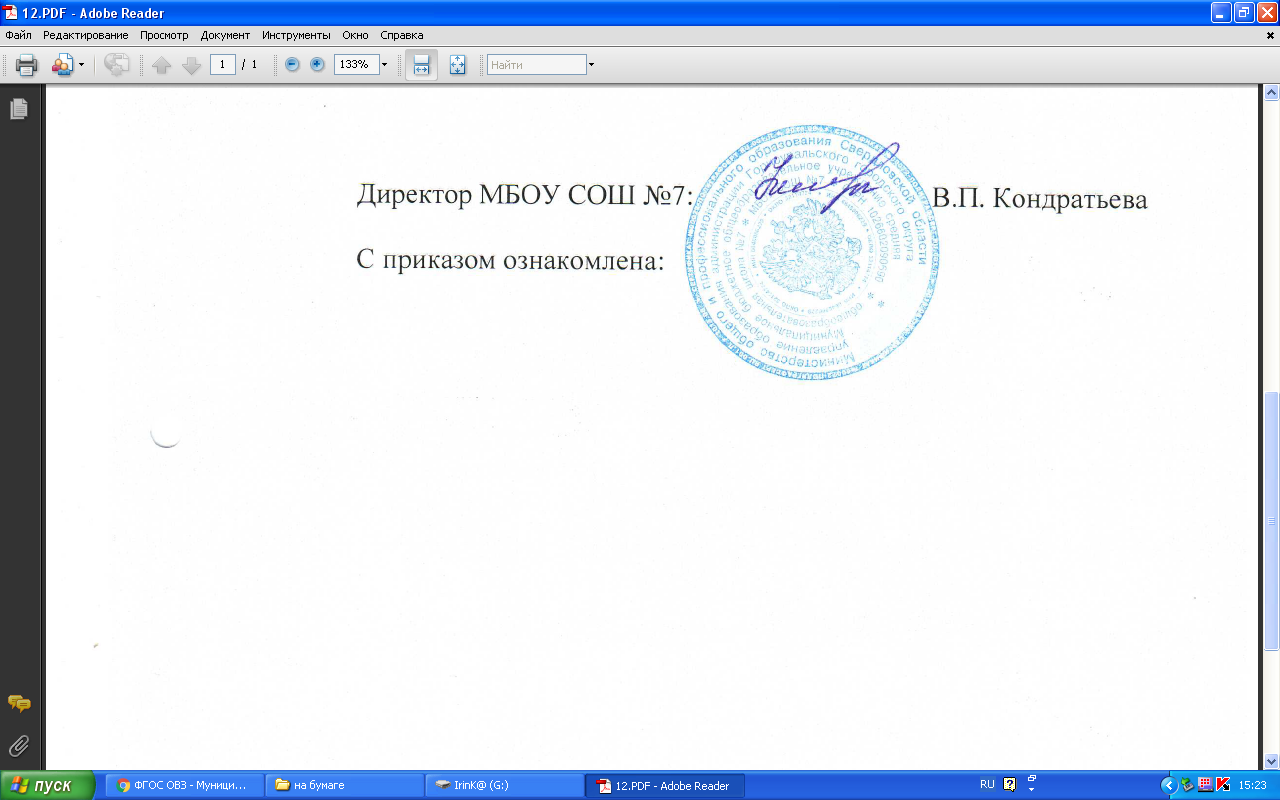 